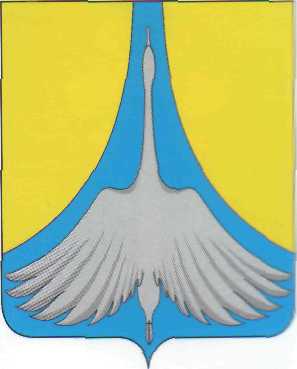 РОССИЙСКАЯ ФЕДЕРАЦИЯАДМИНИСТРАЦИЯ СИМСКОГО ГОРОДСКОГО ПОСЕЛЕНИЯ                           АШИНСКОГО МУНИЦИПАЛЬНОГО РАЙОНА                                                                ЧЕЛЯБИНСКОЙ ОБЛАСТИПОСТАНОВЛЕНИЕ  от  28.04. 2020 г.   №  62Об утверждении Порядка формирования перечня налоговых расходов и оценки налоговых расходов Симского городского поселения В соответствии со статьей 174.3 Бюджетного Кодекса Российской Федерации, постановлением Правительства Российской Федерации от 22.06.2019 № 796 "Об общих требованиях к оценке налоговых расходов субъектов Российской Федерации и муниципальных образований", Положением о бюджетном процессе в Симском городском поселении, утвержденным решением Совета депутатов Симского городского поселения № 11 от 13.11.2015г. администрация Симского городского поселения постановляет:1. Утвердить прилагаемый Порядок формирования перечня налоговых расходов и оценки налоговых расходов Симского городского поселения.2. Контроль исполнения настоящего постановления возложить на заместителя главы администрации Симского городского поселения Ю.Е. Дромашко.3. Настоящее постановление вступает в силу со дня его подписания и подлежит размещению на официальном сайте администрации Симского городского поселения www.gorodsim.ru.ВрИП главы Симского городского поселения		        Р.Р.ГафаровИсполнитель: Заместитель главы администрацииСимского городского поселения                                                    Дромашко Ю.Е.ОТПЕЧАТАНО – 3 экз.1 экз. – в дело администрации2 экз. – в финансовый отдел3 экз. – в дело администрации     УТВЕРЖДЕН постановлением администрации Симского городского поселенияот 28.04.2020 г. № 62Порядок формирования перечня налоговых расходов и оценки налоговых расходов Симского городского поселенияI. Общие положения1. Настоящий Порядок определяет процедуру формирования перечня налоговых расходов и методику оценки налоговых расходов Симского городского поселения (далее – налоговые расходы).2. Понятия, используемые в настоящем Порядке, означают следующее: "куратор налогового расхода" – структурные (функциональные) и отраслевые органы Симского городского поселения, ответственные в соответствии с полномочиями, установленными муниципальными правовыми актами, за достижение соответствующих налоговому расходу целей;"оценка налоговых расходов" – комплекс мероприятий по оценке объемов налоговых расходов, обусловленных льготами, предоставленными плательщикам, а также по оценке эффективности налоговых расходов;"социальные налоговые расходы" – целевая категория налоговых расходов, обусловленных необходимостью обеспечения социальной защиты (поддержки) населения; "стимулирующие налоговые расходы" – целевая категория налоговых расходов, предполагающих стимулирование экономической активности субъектов предпринимательской деятельности и последующее увеличение доходов бюджета Симского городского поселения; "технические налоговые расходы" - целевая категория налоговых расходов, включающая налоговые расходы, предоставляемые в целях уменьшения расходов налогоплательщиков, финансовое обеспечение которых осуществляется в полном объеме или частично за счет бюджета Симского городского поселения;"фискальные характеристики налогового расхода" – сведения о численности фактических получателей и фактическом объеме налогового расхода;"целевые характеристики налогового расхода" – сведения о целях предоставления льготы;"перечень налоговых расходов" – свод (перечень) налоговых расходов в разрезе кураторов налоговых расходов;II. Порядок формирования перечня налоговых расходов3. Перечень (проект перечня) налоговых расходов на очередной финансовый год и плановый период формируется по форме, согласно приложению №1 к настоящему Порядку.4. Проект перечня налоговых расходов на очередной финансовый год и плановый период (далее именуется – проект перечня налоговых расходов) формируется финансовым отделом администрации Симского городского поселения в 2020 году до 1 августа, в последующие годы до 25 марта и направляется на согласование кураторам налоговых расходов Симского городского поселения.5. Органы, указанные в пункте 4 настоящего Порядка, в 2020 году до 1 сентября, в последующие годы до 10 апреля рассматривают проект перечня налоговых расходов на предмет предлагаемого распределения налоговых расходов в соответствии с целями муниципальных программ Симского городского поселения и (или) целями социально-экономической политики Симского городского поселения и определения кураторов налоговых расходов.Замечания и предложения по уточнению проекта перечня налоговых расходов направляются в финансовый отдел администрации Симского городского поселения.В случае если указанные замечания и предложения предполагают изменение куратора налогового расхода, замечания и предложения подлежат согласованию с предлагаемым куратором налогового расхода и направлению в финансовый отдел администрации Симского городского поселения в течение срока, указанного в абзаце первом настоящего пункта.В случае если эти замечания и предложения не направлены в финансовый отдел администрации Симского городского поселения в течение срока, указанного в абзаце первом настоящего пункта, проект перечня налоговых расходов считается согласованным в соответствующей части.В случае если замечания и предложения по уточнению проекта перечня налоговых расходов не содержат предложений по уточнению предлагаемого распределения налоговых расходов в соответствии с целями муниципальных программ Симского городского поселения и (или) целями социально-экономической политики Симского городского поселения проект перечня налоговых расходов считается согласованным в соответствующей части.Согласование проекта перечня налоговых расходов в части позиций, изложенных идентично позициям перечня налоговых расходов на текущий финансовый год и плановый период, не требуется, за исключением случаев внесения изменений в муниципальные программы Симского городского поселения и (или) случаев изменения полномочий органов, указанных в пункте 4 настоящего Порядка.6. В случае внесения в текущем финансовом году изменений в муниципальные программы Симского городского поселения и (или) в случае изменения полномочий органов, указанных в пункте 4 настоящего Порядка, в связи с которыми возникает необходимость внесения изменений в перечень налоговых расходов, кураторы налоговых расходов не позднее 10 рабочих дней со дня внесения соответствующих изменений направляют в финансовый отдел Симского городского поселения соответствующую информацию для уточнения финансовым отделом перечня налоговых расходов.7. Перечень налоговых расходов с внесенными в него изменениями формируется до 1 октября и до 15 декабря (в случае изменений, вносимых в рамках рассмотрения и утверждения проектов решений о бюджете на очередной финансовый год и плановый период Симского городского поселения, внесения изменений в налоговое законодательство Российской Федерации, Челябинской области, муниципальные правовые акты Симского городского поселения в части предоставления налоговых льгот).8. Перечень налоговых расходов размещается на официальном сайте администрации Симского городского поселения в информационно-телекоммуникационной сети Интернет.III. Порядок проведения оценки налоговых расходов9. В целях оценки налоговых расходов Межрайонная инспекция Федеральной налоговой службы №18 по Челябинской области (далее – ИФНС №18 по Челябинской области) представляет в финансовый отдел Симского городского поселения информацию о фискальных характеристиках налоговых расходов Симского городского поселения за отчетный финансовый год, а также информацию о стимулирующих, технических и  налоговых расходах Симского городского поселения  за 6 лет, предшествующих отчетному году.10. Оценка налоговых расходов осуществляется кураторами налогового расхода в соответствии с настоящим Порядком.11. В целях проведения оценки эффективности налоговых расходов Симского городского поселения:1) Финансовый отдел Симского городского поселения в 2020 году до 1 июля, а в последующие годы до 1 февраля направляет в ИФНС №18 по Челябинской области сведения о категориях плательщиков с указанием обусловливающих соответствующие налоговые расходы муниципальных правовых актов Симского городского поселения, в том числе действовавших в отчетном году и в году, предшествующем отчетному году;2) ИФНС №18 по Челябинской области в 2020 году до 1 сентября, а в последующие годы до 1 апреля направляет в администрацию Симского городского поселения сведения за год, предшествующий отчетному году, а также в случае необходимости уточненные данные за иные отчетные периоды, содержащие:- сведения о количестве плательщиков, воспользовавшихся льготами;- сведения о суммах выпадающих доходов бюджета Симского городского поселения по каждому налоговому расходу.3) ИФНС №18 по Челябинской области в 2020 году до 1 сентября, а в последующие годы до 15 июля направляет в администрацию Симского городского поселения сведения об объеме льгот за отчетный финансовый год.4) Финансовый отдел Симского городского поселения не позднее чем через 5 рабочих дней со дня получения от ИФНС №18 по Челябинской области формирует и направляет кураторам налоговых расходов информацию, указанную в подпунктах 2 и 3 настоящего пункта.12. Оценка эффективности налоговых расходов Симского городского поселения осуществляется кураторами налоговых расходов и включает:1) оценку целесообразности налоговых расходов Симского городского поселения;2) оценку результативности налоговых расходов Симского городского поселения.13. Критериями целесообразности налоговых расходов являются: 1) соответствие налоговых расходов целям муниципальных программ Симского городского поселения и (или) целям социально-экономической политики Симского городского поселения;2) востребованность плательщиками предоставленных льгот, которая характеризуется соотношением численности плательщиков, воспользовавшихся правом на льготы, и общей численности плательщиков, за 5-летний период.14. В случае несоответствия налоговых расходов хотя бы одному из критериев, указанных в пункте 13 настоящего Порядка, куратору налогового расхода надлежит принять решение о сохранении (уточнении, отмене) льгот для плательщиков.15. Оценка результативности налоговых расходов включает оценку бюджетной эффективности налоговых расходов.Расчет коэффициента бюджетной эффективности налоговых льгот (налоговых расходов) осуществляется по формуле 1:, гдеКб – коэффициент бюджетной эффективности налоговых льгот;НПi – объем фактических (плановых) поступлений налогов в бюджет за отчетный (плановый) период;НПi-1 – объем фактических (плановых) поступлений налогов в бюджет за год, предшествующий отчетному (плановому) периоду;Лi – сумма налоговых льгот, полученных (планируемых к получению) налогоплательщиками в отчетном (плановом) периоде.При этом сумма налоговых льгот (налоговых расходов) за отчетный (планируемый) период рассчитывается по формуле 2:, гдеНБ – налогооблагаемая база;СН – ставка налога, установленная в соответствии с законодательством о налогах и сборах;СНл – ставка налога, применяемая с учетом предоставления налоговых льгот (пониженная ставка, освобождение от налогообложения).Если в результате проведенного расчета полученный коэффициент бюджетной эффективности меньше 1, то налоговая льгота (налоговые расходы) признается неэффективной. Если коэффициент бюджетной эффективности налоговых льгот равен или больше 1, то налоговая льгота признается эффективной.16. По итогам оценки эффективности налогового расхода кураторы налогового расхода формулируют выводы о достижении целевых характеристик налогового расхода.17. Кураторы налоговых расходов отражают результаты оценки эффективности налоговых расходов в аналитической записке по перечню согласно приложению №2 к настоящему документу и направляют ее в Финансовый отдел Симского городского поселения в следующие сроки:1) в 2020 году до 15 сентября, а последующие годы до 15 мая – в части оценки эффективности налоговых расходов за год, предшествующий отчетному году;2) в 2020 году до 1 октября, а последующие годы до 25 августа – в части оценки эффективности налоговых расходов за отчетный год.18. Финансовый отдел Симского городского поселения осуществляет обобщение сведений аналитических записок кураторов налоговых расходов об оценке эффективности налоговых расходов, формирует сводные аналитические записки по Симскому городскому поселению и направляет их Главе Симского городского поселения в срок до 1 октября текущего года.Результаты рассмотрения оценки налоговых расходов учитываются при формировании основных направлений бюджетной и налоговой политики Симского городского поселения.Приложение № 1к Порядку формирования перечня налоговых расходов иоценки налоговых расходов Симского городского поселенияПЕРЕЧЕНЬ (ПРОЕКТ ПЕРЕЧНЯ)налоговых расходов Симского городского поселенияна 20__ год и на плановый период 20__ и 20__ годовПриложение № 2к Порядку формирования перечня налоговых расходов и оценки налоговых расходов Симского городского поселенияПеречень показателей для проведения оценки налоговых расходов Симского городского поселенияНаименование налога, сбора, по которому предусматривается налоговый расходНаименование налогового расхода (содержание льготы, освобождения или иной преференции)Реквизиты правового акта, которым предусмотрен налоговый расход, структурная единица (статья, часть, пункт, подпункт)Период действия налогового расходаКатегории получателей налогового расходаЦель предоставления налогового расходаНаименование муниципальной программы (подпрограммы, задачи муниципальной программы), или направления (цели) социально-экономической политики  Симского  городского поселения, не относящегося к муниципальным  программам, на достижение которого направлен налоговый расходНаименование целевого индикатора (показателя), определенного муниципальной программой, или направлением (целью) социально-экономической политики  Симского  городского поселения, не относящимся к муниципальным программам, на достижение которого направлен налоговый расходФактический объем налогового расхода за год, предшествующий отчетному финансовому году (тыс. рублей)Оценка фактического объема налогового расхода за отчетный финансовый год, оценка объема налогового расхода на текущий финансовый год, очередной финансовый год и плановый период (тыс. рублей)Фактическая численность получателей налогового расхода в году, предшествующем отчетному финансовому году (единиц)Результат оценки эффективности налогового расхода123456789101112Предоставляемая информацияИсточник данныхНаименование муниципального образованияНаименование муниципального образования1. Наименование налога, сбора, по которому предусматривается налоговый расходкуратор налогового расхода (администрация Симского городского поселения) 2. Наименование налогового расхода (содержание льготы, освобождения или иной преференции)куратор налогового расхода (администрация Симского городского поселения)3. Реквизиты правового акта, которым предусмотрен налоговый расход, структурная единица (статья, часть, пункт, подпункт)куратор налогового расхода (администрация Симского городского поселения)4. Период действия налогового расходакуратор налогового расхода (администрация Симского городского поселения)5. Категории получателей налогового расходакуратор налогового расхода (администрация Симского городского поселения)6. Цель предоставления налогового расходакуратор налогового расхода (администрация Симского городского поселения)7. Наименование муниципальной программы (подпрограммы, задачи муниципальной программы), или направления (цели) социально-экономической политики Симского городского поселения, не относящегося к муниципальным  программам, на достижение которого направлен налоговый расходкуратор налогового расхода (администрация Симского городского поселения)8. Наименование целевого индикатора (показателя), определенного муниципальной программой, или направлением (целью) социально-экономической политики Симского городского поселения, не относящимся к муниципальным программам, на достижение которого направлен налоговый расходкуратор налогового расхода (администрация Симского городского поселения)9. Фактический объем налогового расхода за год, предшествующий отчетному финансовому году (тыс. рублей)ИФНС № 18 по Челябинской области10. Оценка фактического объема налогового расхода за отчетный финансовый год, оценка объема налогового расхода на текущий финансовый год, очередной финансовый год и плановый период (тыс. рублей)куратор налогового расхода (администрация Симского городского поселения)11. Фактическая численность получателей налогового расхода в году, предшествующем отчетному финансовому году (единиц) ИФНС № 18 по Челябинской области12. Результат оценки эффективности налогового расходакуратор налогового расхода (администрация Симского городского поселения)